Высшая школа государственного управления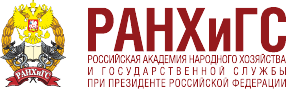 Центр поддержки и сопровождения 
органов местного самоуправленияСПИСОК УЧАСТНИКОВпрезентации Доклада-2016 и экспертного обсуждения состояния местного самоуправления2 ноября 2016 года                                Пречистенская наб, д.11, кор.2 ауд. 210№ п/аФИОДолжностьАнтимонов Михаил Юрьевичдоцент кафедры государственного и муниципального управления Тамбовского филиала РАНХиГСБабун Роальд Владимирович вице-президент Ассоциации сибирских и дальневосточных городовБаженова Ольга Ивановнадоцент кафедры конституционного и муниципального права юридического факультета МГУ им. М.В. ЛомоносоваБилецкая Инна Станиславовнаответственный редактор журнала «Практика муниципального управления»Блинова Наталья Владимировнадоцент кафедры государственного управления и политических технологий ГУУБолховитина Татьяна Сергеевназаместитель директора Брянского филиала РАНХиГС, заведующий кафедрой менеджмента, государственного и муниципального управления, кандидат политических наук, доцентБышков Павел Анатольевичдоцент-исследователь, кафедра муниципального права Юридического института РУДНВасильев Всеволод Ивановичглавный научный сотрудник отдела конституционного права Института законодательства и сравнительного правоведения при Правительстве РФВасильев Станислав Александровичстарший преподаватель кафедры конституционного и муниципального права Московского государственного юридического университета имени О.Е. КутафинаВасильева Елена Игоревна доцент кафедры регионального и муниципального управления Уральского института управления – филиала РАНХиГС,Вертоградова Светлана Владимировнаруководитель инновационных проектов и внешних связей Московского Архитектурного институтаВойтик Ирина Борисовнаспециалист отдела ВШГУ Тверского филиалаКулаков Константин Валентиновичзаместитель директора Ивановского филиала, доцент кафедры теории управленияГацко Михаил Фёдоровичзаместитель председателя Совета депутатов городского округа Королёв, доцент Ногинского филиала РАНХиГСГерасимова Светлана Владимировназаместитель главы администрации Натальинского муниципального образования Голубева Елена Анатольевнаруководитель Центра ОКМО по взаимодействию с общественностью и СМИГородецкая Наталия Викторовна корреспондент ИД «Коммерсант»Грачева Ирина Георгиевназаместитель директора Центра специальных программ и проектов ВШГУ РАНХиГСДудочкин Владимир Евгеньевичапредседатель Совета муниципальных образований г. Москвы, глава городского округа ТроицкЖуравлёв Алексей Николаевичпомощник полномочного представителя Президента Российской Федерации в Центральном федеральном округеЗабелина Елена Павловна доцент кафедры государственного и муниципального права Института государственного управления и права Государственного университета управленияЗаводовская Ольга Вениаминовна магистрант Фонда национального благосостояния Иванов Илья Тимофеевичобщественный советник главы управы района Отрадное горда Москвы; председатель комитета по вопросам взаимодействия с органами государственной власти и противодействия коррупции Московского регионального отделения Общероссийской общественной организации «Ассоциация Молодых Предпринимателей»Иванов Олег Борисовичисполнительный директор Ассоциации «Совета муниципальных образований Московской области»Игнатьева Александра Витальевнагенеральный директор Союза российских городовИльинская Юлия Игоревнасоветник по связям с общественностью Ассоциации «Совета муниципальных образований Московской области»Каренов Маргулан Ермаганбетулымагистрант 1 курса ИГСУ РАНХиГС Картухин Вячеслав Юрьевичдиректор филиала, заместитель председателя Законодательного Собрания Владимирской областиКарцев Борис Владимировичдоцент кафедры государственного и муниципального управления Владимирского филиала РАНХиГС, исполнительный директор ассоциации «Совет муниципальных образований Владимирской области»Киреева Елена Юрьевнадекан факультета управления персоналом и государственной службы, заведующая кафедрой правового обеспечения государственной и муниципальной службы ИГСУ РАНХиГСКлименко Андрей Витальевичдиректор Института государственного и муниципального управления, руководитель департамента государственного и муниципального управления НИУ - Высшая Школа ЭкономикиКолпаков Николай Владимировичзаместитель начальника отдела развития федеративных отношений и местного самоуправления Министерства юстиции РоссииКоновальцев Александр Николаевич исполнительный директор Совета муниципальных образований Красноярского краяКоростелева Марина Владимировнадоцент кафедры конституционного и административного права Волгоградского филиала РАНХиГСЛаврентьев Александр Рудольфовичдекан факультета управления Нижегородского института управления – филиала РАНХиГСЛексин Владимир Николаевичглавный научный сотрудник федерального исследовательского центра “Информатика и управление” Российской академии наукЛуценко Елена Владимировнааналитик Центра поддержки и сопровождения органов местного самоуправления ВШГУ РАНХиГСМаксимова Татьяна Афанасьевнаруководитель отдела Департамента по вопросам местного самоуправления Администрации Главы Республики Саха (Якутия) и Правительства Республики Саха (Якутия)Мерсиянова Ирина Владимировнадиректор Центра исследований гражданского общества и некоммерческого сектора НИУ - Высшая Школа ЭкономикиМиронова Галина Викторовнааналитик Центра поддержки и сопровождения органов местного самоуправления ВШГУ РАНХиГСМокеев Максим Михайловичдоцент кафедры государственного и муниципального управления Поволжского института управления имени П.А. Столыпина РАНХиГСМоляренко Ольга Андреевнапреподаватель кафедры местного самоуправления департамента государственного и муниципального управления факультета социальных наук НИУ - Высшая Школа ЭкономикиОрлов Андрей Викторовичзаместитель директора Высшей школы государственного управления РАНХиГСОрлова Нелли Николаевнаисполняющий обязанности директора Тверского филиалаОхлобыстин Юрий Александровичзаместитель министра по делам территориальных образований Тверской областиПанкращенко Виктор Николаевичпрезидент АНО «Центр прикладных исследований местного самоуправления»Пахомов Алексей Викторович заведующий отделом по взаимодействию с органами местного самоуправления муниципальных образований в Республике Крым Главного управления по организационным вопросам Аппарата Совета министров Республики КрымПетухов Роман Владимировичведущий научный сотрудник Центра поддержки и сопровождения органов местного самоуправления ВШГУ РАНХиГС, кандидат юридич. наукПронина Людмила Ивановнапрофессор кафедры экономики и финансов общественного сектора МИГСУ РАНХиГССабрига Алик ВасильевичГлава Натальинского муниципального образования Балаковского района Саратовской областиСалихов Дамир РавильевичМосковский государственный университет имени М.В. Ломоносова, аспирантСверчков Михаил Николаевич специалист Уральского института управления – филиала РАНХиГССыров Андрей Николаевич заместитель руководителя администрации г. ЛюберцыСысуев Дмитрий Владимировичзаместитель начальника департамента управления Президента Российской Федерации по внутренней политикеТаболин Владимир Викторовичзаведующий кафедрой конституционного и международного права Государственного университета управленияТимофеев Николай Семеновичпрофессор кафедры конституционного и муниципального права МГУ имени М.В. ЛомоносоваТимченко Вячеслав СтепановичЗаместитель председателя Комитета Совета Федерации по Регламенту и организации парламентской деятельности, Председатель Экспертного Совета ВСМСФасеев Ильдар Фазыловичнезависимый эксперт, Московская областьФилатова Анастасия Олеговнапреподаватель Калужского филиала РАНХиГСЧеботарев Геннадий Николаевичзаведующий кафедрой конституционного и муниципального права Института государства и права Тюменского государственного университета, Председатель Общественной палаты Тюменской областиЧерненко Оксана Эдуардовнаначальник управления образовательных инноваций и специальных международных программ НИУ - Высшая Школа ЭкономикиЧерников Виталий Алексеевичруководитель регионального отделения Российской Ассоциации политической наукиЧубуков Максим Владимировичглава администрации Центрального района в городе ТвериШвецов Александр Николаевичзаместитель директора федерального исследовательского центра “Информатика и управление” Российской академии наукШироков Александр Николаевичдействительный государственный советник 3-го класса Российской ФедерацииШугрина Екатерина Сергеевнадиректор Центра поддержки и сопровождения органов местного самоуправления ВШГУ РАНХиГСЮдин Григорий Борисовичстарший научный сотрудник Лаборатория экономико-социологических исследований НИУ Высшая школа экономикиЮркова Светлана Николаевнапрофессор кафедры государственного и муниципального управления Академии социального управленияЯсюнас Виктор Альфонсовичстарший преподаватель Ногинского филиала РАНХиГСЯцухин Юрий Ивановичзаместитель директора Липецкий филиалаЯговкина Вита Александровнадоцент кафедры государственного регулирования экономики Института общественных наук РАНХиГС